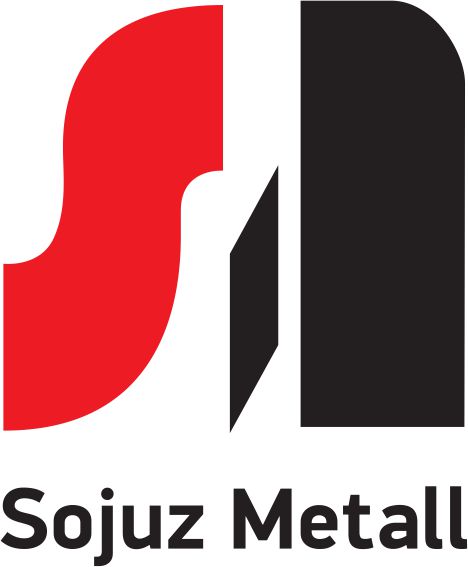 ИП КИСЛИЦИНА МАРИЯ АЛЕКСАНДРОВНАЮридический адрес: 		622005, Свердловская область, г. Нижний Тагил, Уральский пр-кт, 35-30Фактический адрес:		622005, Свердловская область, г. Нижний Тагил, Уральский пр-кт, 35-30Почтовый адрес:			622005, Свердловская область, г. Нижний Тагил, Уральский пр-кт, 35-30ИНН:					660108359858ОГРНИП:				320665800038840Банк:					ФИЛИАЛ ЗАПАДНО-СИБИРСКИЙ ПАО "ФК ОТКРЫТИЕ" Ханты-мансийскБИК:					047162812р/сч.:					40802810800030011041кор/сч.: 	30101810465777100812 в РКЦ Ханты-МансийскТел: 					+7 (3435) 379-420 – отдел продаж					+7 (3435) 379-421 – бухгалтерия					+7 (3435) 379-422 – менеджер по персоналу					+7 (3435) 379-423 – менеджер по снабжениюE-mail: 				963708@sojuzmetall.ruСайт: 				www.sojuzmetall.ru